08.01. – 22.01.2023./tylko do użytku wewnętrznego/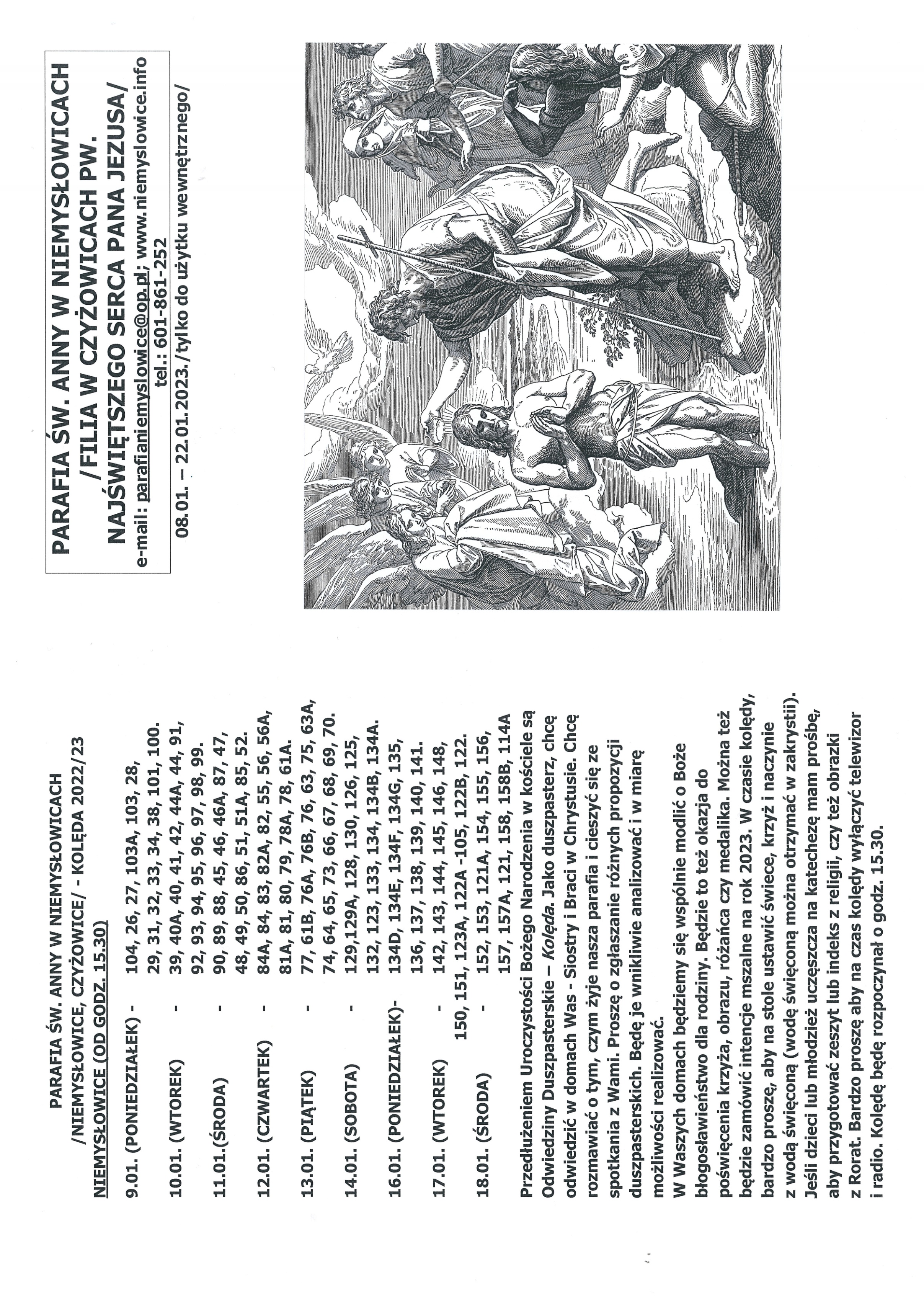 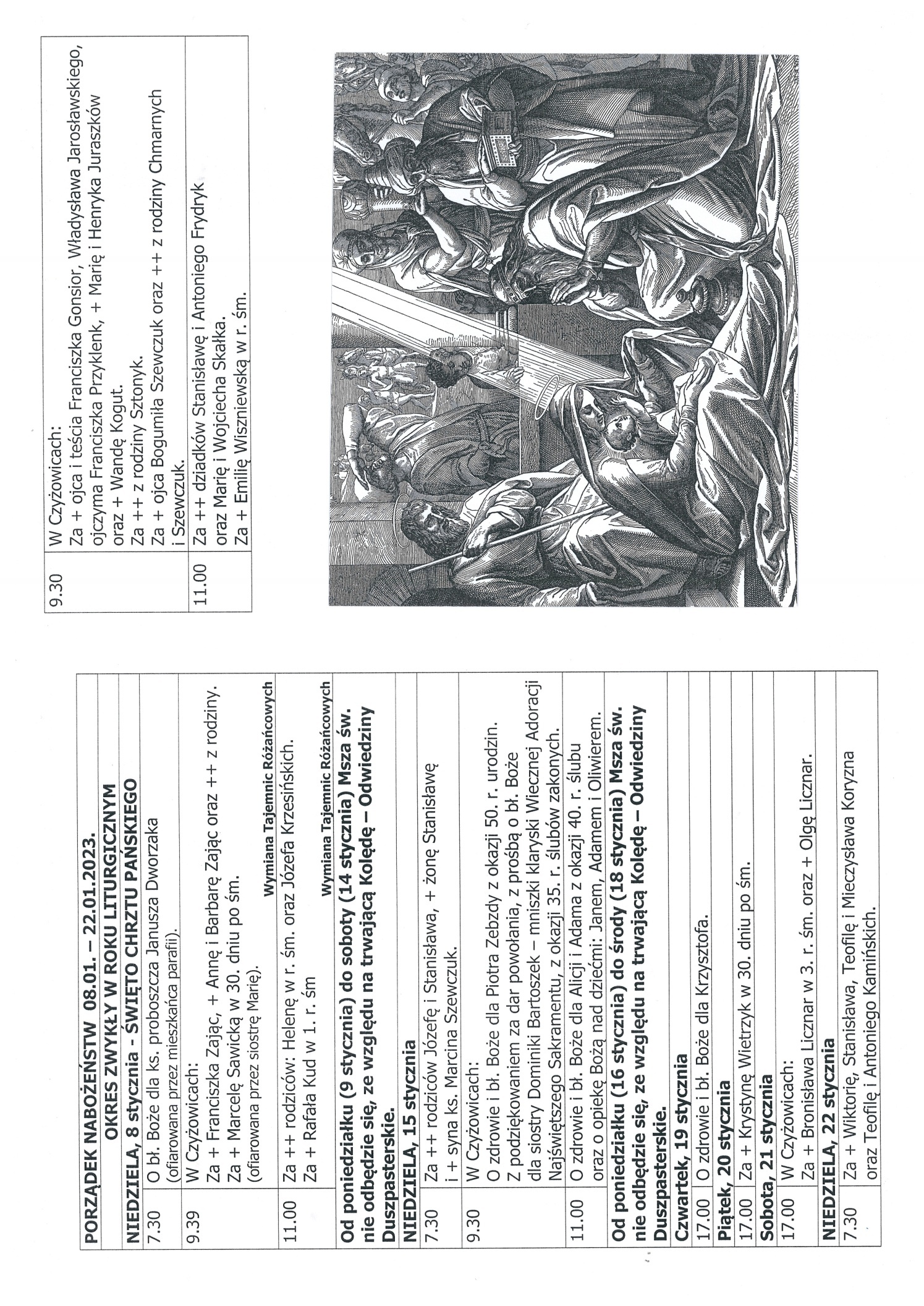 
PARAFIA ŚW. ANNY W NIEMYSŁOWICACH 
/NIEMYSŁOWICE, CZYŻOWICE/ - KOLĘDA 2022/23NIEMYSŁOWICE (OD GODZ. 15.30)9.01. (PONIEDZIAŁEK)	-	104, 26, 27, 103A, 103, 28,           
                                             	29, 31, 32, 33, 34, 38, 101, 100.
10.01. (WTOREK)		-	39, 40A, 40, 41, 42, 44A, 44, 91,  
                                              	92, 93, 94, 95, 96, 97, 98, 99. 11.01.(ŚRODA)		-	90, 89, 88, 45, 46, 46A, 87, 47,  
                                             	48, 49, 50, 86, 51, 51A, 85, 52.
12.01. (CZWARTEK)	-	84A, 84, 83, 82A, 82, 55, 56, 56A,  
                                             	81A, 81, 80, 79, 78A, 78, 61A.
13.01. (PIĄTEK)		-	77, 61B, 76A, 76B, 76, 63, 75, 63A,        
                                             	74, 64, 65, 73, 66, 67, 68, 69, 70.
14.01. (SOBOTA)		-	129,129A, 128, 130, 126, 125,  
                                             	132, 123, 133, 134, 134B, 134A.
16.01. (PONIEDZIAŁEK)-	134D, 134E, 134F, 134G, 135, 
                                             	136, 137, 138, 139, 140, 141.
17.01. (WTOREK)		-	142, 143, 144, 145, 146, 148,  
                                  150, 151, 123A, 122A -105, 122B, 122.
18.01. (ŚRODA)		-	152, 153, 121A, 154, 155, 156, 
                                             	157, 157A, 121, 158, 158B, 114A 
Przedłużeniem Uroczystości Bożego Narodzenia w kościele są Odwiedziny Duszpasterskie – Kolęda. Jako duszpasterz, chcę odwiedzić w domach Was - Siostry i Braci w Chrystusie. Chcę rozmawiać o tym, czym żyje nasza parafia i cieszyć się ze spotkania z Wami. Proszę o zgłaszanie różnych propozycji duszpasterskich. Będę je wnikliwie analizować i w miarę możliwości realizować. 
W Waszych domach będziemy się wspólnie modlić o Boże błogosławieństwo dla rodziny. Będzie to też okazja do poświęcenia krzyża, obrazu, różańca czy medalika. Można też będzie zamówić intencje mszalne na rok 2023. W czasie kolędy, bardzo proszę, aby na stole ustawić świece, krzyż i naczynie 
z wodą święconą (wodę święconą można otrzymać w zakrystii). Jeśli dzieci lub młodzież uczęszcza na katechezę mam prośbę, aby przygotować zeszyt lub indeks z religii, czy też obrazki 
z Rorat. Bardzo proszę aby na czas kolędy wyłączyć telewizor 
i radio. Kolędę będę rozpoczynał o godz. 15.30. PARAFIA ŚW. ANNY W NIEMYSŁOWICACH     
 /FILIA W CZYŻOWICACH PW. NAJŚWIĘTSZEGO SERCA PANA JEZUSA/
e-mail: parafianiemyslowice@op.pl; www.niemyslowice.infotel.: 601-861-252PORZĄDEK NABOŻEŃSTW  08.01. – 22.01.2023.  PORZĄDEK NABOŻEŃSTW  08.01. – 22.01.2023.  OKRES ZWYKŁY W ROKU LITURGICZNYMOKRES ZWYKŁY W ROKU LITURGICZNYMNIEDZIELA, 8 stycznia - ŚWIĘTO CHRZTU PAŃSKIEGONIEDZIELA, 8 stycznia - ŚWIĘTO CHRZTU PAŃSKIEGO7.30
O bł. Boże dla ks. proboszcza Janusza Dworzaka 
(ofiarowana przez mieszkańca parafii).9.39W Czyżowicach: Za + Franciszka Zając, + Annę i Barbarę Zając oraz ++ z rodziny.Za + Marcelę Sawicką w 30. dniu po śm. 
(ofiarowana przez siostrę Marię).                                                                            Wymiana Tajemnic Różańcowych11.00Za ++ rodziców: Helenę w r. śm. oraz Józefa Krzesińskich.
Za + Rafała Kud w 1. r. śm                                                                            Wymiana Tajemnic RóżańcowychOd poniedziałku (9 stycznia) do soboty (14 stycznia) Msza św. nie odbędzie się, ze względu na trwającą Kolędę – Odwiedziny Duszpasterskie. Od poniedziałku (9 stycznia) do soboty (14 stycznia) Msza św. nie odbędzie się, ze względu na trwającą Kolędę – Odwiedziny Duszpasterskie. NIEDZIELA, 15 styczniaNIEDZIELA, 15 stycznia7.30Za ++ rodziców Józefę i Stanisława, + żonę Stanisławę 
i + syna ks. Marcina Szewczuk.9.30W Czyżowicach:O zdrowie i bł. Boże dla Piotra Zebzdy z okazji 50. r. urodzin.Z podziękowaniem za dar powołania, z prośbą o bł. Boże 
dla siostry Dominiki Bartoszek – mniszki klaryski Wiecznej Adoracji Najświętszego Sakramentu, z okazji 35. r. ślubów zakonych.11.00       O zdrowie i bł. Boże dla Alicji i Adama z okazji 40. r. ślubu 
oraz o opiekę Bożą nad dziećmi: Janem, Adamem i Oliwierem.Od poniedziałku (16 stycznia) do środy (18 stycznia) Msza św. nie odbędzie się, ze względu na trwającą Kolędę – Odwiedziny Duszpasterskie. Od poniedziałku (16 stycznia) do środy (18 stycznia) Msza św. nie odbędzie się, ze względu na trwającą Kolędę – Odwiedziny Duszpasterskie. Czwartek, 19 styczniaCzwartek, 19 stycznia17.00O zdrowie i bł. Boże dla Krzysztofa.Piątek, 20 styczniaPiątek, 20 stycznia17.00Za + Krystynę Wietrzyk w 30. dniu po śm.Sobota, 21 styczniaSobota, 21 stycznia17.00W Czyżowicach: Za + Bronisława Licznar w 3. r. śm. oraz + Olgę Licznar.NIEDZIELA, 22 styczniaNIEDZIELA, 22 stycznia7.30Za + Wiktorię, Stanisława, Teofilę i Mieczysława Koryzna oraz Teofilę i Antoniego Kamińskich.9.30W Czyżowicach: Za + ojca i teścia Franciszka Gonsior, Władysława Jarosławskiego, ojczyma Franciszka Przyklenk, + Marię i Henryka Juraszków 
oraz + Wandę Kogut.
Za ++ z rodziny Sztonyk.Za + ojca Bogumiła Szewczuk oraz ++ z rodziny Chmarnych  
i Szewczuk.11.00Za ++ dziadków Stanisławę i Antoniego Frydryk 
oraz Marię i Wojciecha Skałka.Za + Emilię Wiszniewską w r. śm.